МЧС  РОССИИ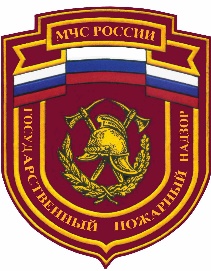 АНАЛИЗОБСТАНОВКИ   С   ПОЖАРАМИИ  ПОСЛЕДСТВИЙ  ОТ  НИХНА   ТЕРРИТОРИИСвердловской области за 8 месяцев 2018 года ЕкатеринбургОбстановка с пожарами и их последствиямив Свердловской областиЗа 8 месяцев 2018 года на территории Свердловской области зарегистрировано 2259 пожаров, что в сравнении с аналогичным периодом прошлого года меньше на 150 случаев или 6,2 %.При пожарах погибли 187 человек (снижение на 3,1 % в сравнении с АППГ), в том числе 14 детей (за аналогичный период прошлого года погибли 6 детей).221 жителей Свердловской области получили травмы различной степеней тяжести (увеличение на 6 человек или на 2,8 %).Материальный ущерб от пожаров и их последствий составил 193,2 млн.руб. (снижение на 33,7 %).Зарегистрировано выездов пожарных подразделений на ликвидацию 6834 загораний.Количество пожаров и их последствий в Свердловской областиПодразделениями пожарной охраны на пожарах спасено 792 и эвакуировано 3875 человек, а также спасено материальных ценностей на сумму более 15,41 млн. рублей.Ежедневно в Свердловской области происходило 9,3 пожара, при которых погибали 0,8 человек и 0,9 человек получали травмы, огнем уничтожалось 2,8 строения, 0,4 единиц автотракторной техники. Ежедневный материальный ущерб составил 0,8 млн. рублей.Распределение количества пожаров по месяцамРост пожаров произошел в январе на +9,5 % , феврале на +7,8 %.Распределение количества пожаров и погибших людей по дням неделиКоличество пожаров и их последствий в городахВ городах Свердловской области за истекший период зарегистрировано:- 1605 пожаров (снижение на 8,7 % к АППГ);- погибли 112 человек (увеличение на 3,7 %), в том числе 11 детей (увеличение в 2,8 раза);- получили травмы 192 человека (увеличение на 6,7 %);- прямой материальный ущерб причинен в размере 120,9 млн.руб. (снижение на 42,1 %).На города пришлось 71,0 % от общего количества пожаров в области, 62,6 % материального ущерба, 59,9 % числа погибших при пожарах людей и 86,9 % травмированных.Количество пожаров и их последствий в сельской местностиВ сельской местности Свердловской области за истекший период зарегистрировано:- 654 пожара (увеличение на 0,5% к АППГ);- погибли 75 человек (снижение на 11,8 %), в том числе 3 ребенка (увеличение на 50,0 %);- получили травмы 29 человек (снижение на 17,1 %);- прямой материальный ущерб причинен в размере 72,3 млн.руб. (снижение на 12,3 %).На сельскую местность пришлось 29,0 % от общего количества пожаров в области, 37,4 % материального ущерба, 40,1 % числа погибших при пожарах людей и 13,1 % травмированных.Распределение количества пожаров по основным объектамНаибольшее количество пожаров зарегистрировано в жилом секторе. Их доля от общего числа пожаров по области составила 74,7 %. Гибель людей при пожарах в жилом секторе, от общего количества по области, составила 92,0 %, людей получивших травмы – 87,8 %. Чаще всего пожары происходили в подсобных помещениях (4,6 %), на верандах (7,1 %), в саунах (7,3 %), в пристройках к зданиям (3,9 %), в жилых комнатах (24,6 %), на кухнях (3,7 %), на чердаках зданий (3,2 %), в прочих помещениях (13,9 %), в салонах (4,3 %), в отсеках двигателей (9,6 %).Распределение количества пожаров по основным причинамЗа 8 месяцев 2018 года от неосторожного обращения с огнем произошло 20,8 % (в . - 23,1 %) от общего количества пожаров, при которых погибли 110 человек (58,8 % от общего количества, в . - 57,0 %) и 103 человека получили травмы (46,6 % от общего количества, в . - 55,8 %).Значительное количество пожаров произошло по причинам нарушений правил устройства и эксплуатации электрооборудования (33,6 % от общего количества) и нарушений правил эксплуатации печного отопления (16,0 % от общего количества). Относительные показатели, характеризующие оперативную обстановку с пожарами за исследуемый период в Свердловской области следующие:- количество пожаров, приходящихся на 100 тыс. населения 52,23 (за АППГ – 55,70);- средний ущерб, приходящийся на один пожар, - 85,51 тыс. руб. (120,85); - количество погибших при пожарах людей на 100 тыс. населения – 4,32 (4,46); - количество травмированных при пожарах людей на 100 тыс. населения – 5,11 (4,97). Количество погибших людей по часам суток, в т.ч. в нетрезвом видеОсновное время суток, когда погибали люди, это ночные и вечерние часы. Всего же за вечернее и ночное время (с 18-ти вечера до 6 часов утра) погибли 116 человек (62,0 % от общего количества), из них в нетрезвом виде - 46, что составляет 24,6 % от общего числа погибших. На пожарах больше погибало лиц мужского пола – 67,9 % от общего количества погибших, женщин – 32,1 % от общего количества.Отмечено, что 35,8 % погибших при пожарах людей находилось в состоянии алкогольного (наркотического) опьянения. В городах этот процент составляет 29,5 % от общего числа погибших в городах, в сельской местности - 45,3 % от общего числа погибших в сельской местности.  При пожарах погибли 61 пенсионер (32,6 % от общего количества), - трудоспособного населения - 38 человек (20,3 %), - безработных - 53 человека (28,3 %), - нетрудоспособных иждивенцев (инвалидов) - 5 человек (2,7 %), - лиц без определенного места жительства (БОМЖ) - 8 человек (4,3 %), - иностранные граждане - 0 человек (0,0 %), - лиц без гражданства - 0 человек (0,0 %), - социальное положение не установлено - 8 человек (4,3 %). Детей школьного возраста погибло 4 человека (2,1 % от общего количества), дошкольников - 10 человек (5,3 %).  За исследуемый период текущего года зарегистрирован 1 пожаров с групповой гибелью людей (пять и более человек), при котором погибли 5 человек. Наибольшее количество тел погибших людей было обнаружено на веранде (5,4 %), в пристройке к зданию (2,1 %), в жилой комнате (59,4 %), на кухне (7,5 %), на чердаке здания (4,3 %), в прочих помещениях (11,2 %).Основные причины гибели людей при пожарахВследствие воздействия продуктов горения погибли 127 человек (67,9 % от общего количества), от воздействия высокой температуры - 40 человек (21,4 %). Прочие причины гибели людей - 20 человек (10,7 % от общего количества).  Увеличение показателей по пожарам и их последствиям в муниципальных образованиях Свердловской областиПроизошел одновременный рост количества пожаров, погибших и травмированных при них людей в МО городе Алапаевске (+3,3 %, +200,0 %, +333,3 % соответственно), Нижнетуринском ГО (+14,8 %, +100,0 %, +100,0 %), Североуральском ГО (+71,4 %, увел., +200,0 %), Сысертском ГО (+5,0 %, +20,0 %, +200,0 %). Зарегистрирован рост количества пожаров и погибших при них людей в Алапаевском МО (+28,6 %, +200,0 % соответственно), Артёмовском ГО (+7,1 %, +50,0 %), МО Красноуфимский округ (+47,4 %, +33,3 %), Пышминском ГО (+15,8 %, +100,0 %), Тавдинском ГО (+7,4 %, +50,0 %), Шалинском ГО (+22,2 %, +200,0 %). Одновременный рост числа пожаров и травмированных людей произошел в ГО Рефтинский (+33,3 %, увел. соответственно), Берёзовском ГО (+16,3 %, +133,3 %), ГО Верхняя Пышма (+8,3 %, увел.), Ивдельском ГО (+33,3 %, увел.), МО Камышловском муниципальном районе (+6,7 %, увел.), Качканарском ГО (+61,1 %, увел.), Талицком ГО (+7,0 %, увел.). Отмечается одновременный рост числа погибших и травмированных при пожарах людей в МО городе Екатеринбург (+30,8 %, +23,2 % соответственно), ГО Верхотурский (увел., увел.), МО г. Каменск-Уральский (+100,0 %, +10,0 %), ГО Краснотурьинск (+100,0 %, +66,7 %), Невьянском ГО (+66,7 %, +300,0 %), Полевском ГО (+400,0 %, +100,0 %), Режевском ГО (увел., увел.), Слободотуринском МР (+100,0 %, увел.). В 12 муниципальных образованиях Свердловской области отмечается увеличение числа пожаров (Артинском ГО (+4,8 %), Асбестовском ГО (+18,4 %), Белоярском ГО (+2,0 %), Верхнесалдинском ГО (+8,3 %), ГО Заречный (+11,1 %), ГО Пелым (увел.), Каменском ГО (+13,2 %), ГО Красноуральск (+18,8 %), Нижнесергинском МР (+4,3 %), Сосьвинском ГО (+26,7 %), ГО Сухой Лог (+12,5 %), ГО Староуткинск (+100,0 %)).В 6 муниципальных образованиях Свердловской области отмечается увеличение числа погибших при пожарах людей (Ачитском ГО (увел.), ГО Богданович (увел.), г. Нижний Тагил (+125,0 %), Серовском ГО (+33,3 %), Арамильском ГО (увел.), Туринском ГО (+33,3 %)).В 2 муниципальных образованиях Свердловской области отмечается увеличение числа погибших при пожарах детей (г. Нижний Тагил (увел.), Туринском ГО (увел.)).В 6 муниципальных образованиях Свердловской области отмечается увеличение числа травмированных при пожарах людей (Ирбитском МО (увел.), Камышловском ГО (увел.), ГО Карпинск (+100,0 %), ГО Красноуфимск (+16,7 %), ГО Первоуральск (+10,0 %), Тугулымском ГО (+200,0 %)).